Whenever you refer to information in the text of your paper you must give credit to the author of that information. It does not matter if you reword the information; you must still give credit because it is not your research and/or your idea. If you don't give credit, you have plagiarized. This is not only unethical but also against the law. So, what is an in-text citation? An in-text citation allows you to refer to the work of others in your paper and includes a combination of a signal phrase and parenthetical reference. The parenthetical reference is a set of parentheses that appears in your paper next to the information you have taken from one of your sources and usually includes an author’s last name and the page on which you found the information. Occasionally, other situations arise and you may have to vary the information in the citation. Signal phrases transition readers smoothly into a quotation, summary or paraphrase (MLA 6.1 – 6.5.2). 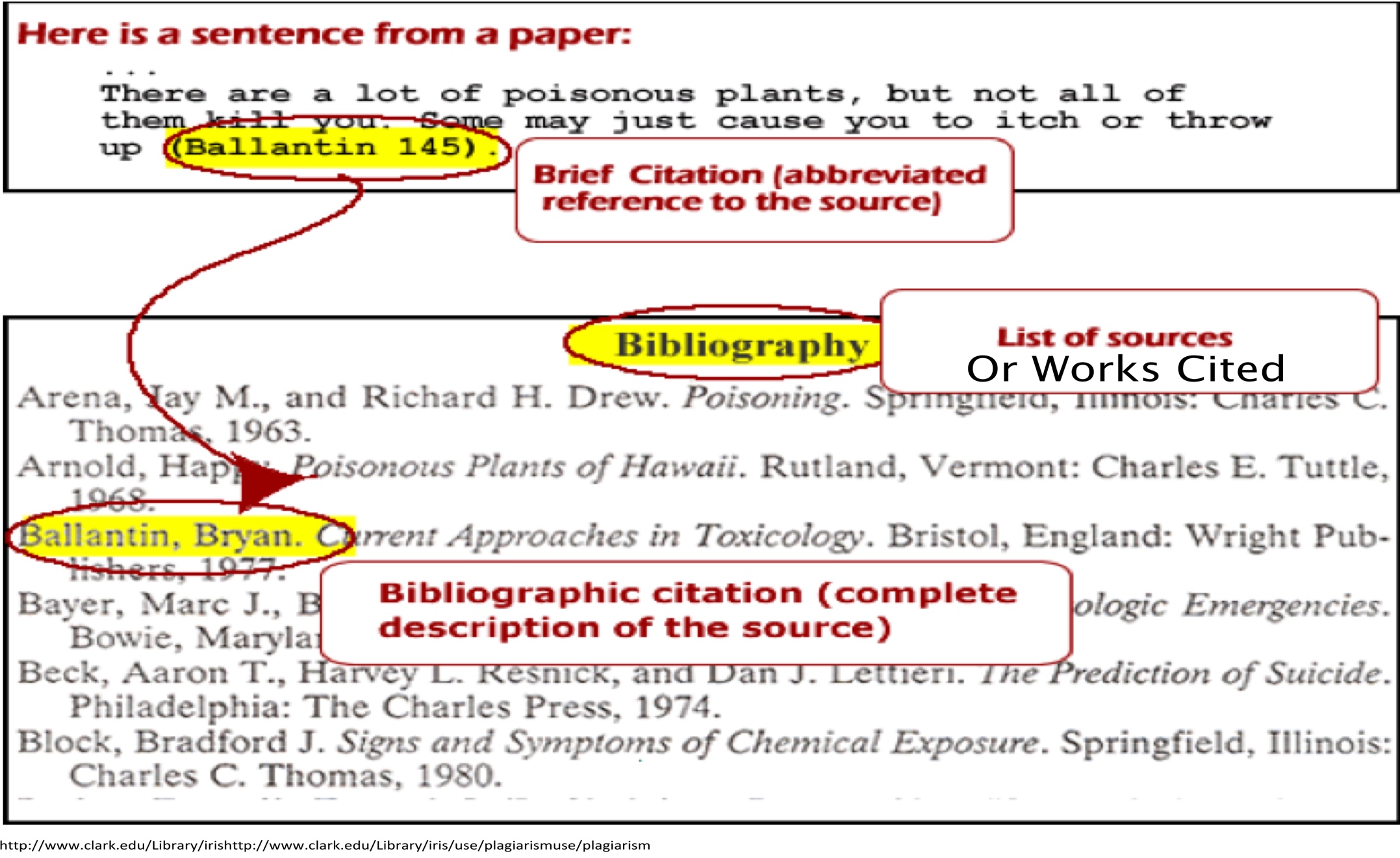 